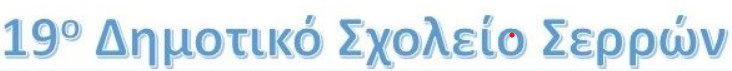 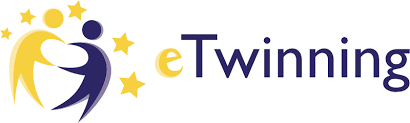 Πρόσκληση για εκδήλωση ΒράβευσηςΟ Σύλλογος διδασκόντων του 19ου Δ.Σ. Σερρών, ο διευθυντής του 19ου Δ.Σ. Σερρών, κ. Γεώργιος Ποργιόπουλος και η καθηγήτρια γαλλικών , κα Μακρυπούλια Σταματούλα έχουν την τιμή να σας προσκαλέσουν την Παρασκευή 14 Οκτωβρίου και ώρα 20:00 στο 19ο Δ.Σ. Σερρών (Μεγάλου Αλεξάνδρου 9, Σέρρες) στην εκδήλωση απονομής βραβείων για το έργο ERASMUS+ , L’Europe pour s’ouvrir à la citoyenneté par l’engagement et le sport (Η Ευρώπη ως μέσον προσέγγισης της Πολιτειότητας και της Ενασχόλησης με τον Αθλητισμό) που υλοποιήθηκε στην πλατφόρμα αδελφοποίησης σχολείων και συνεργασίας eTwinning και έλαβε Εθνική Ετικέτα Ποιότητας από την Εθνική Υπηρεσία Υποστήριξης στη Γαλλία και στην Ελλάδα.Η απονομή των βραβείων στους μαθητές θα γίνει από την πρέσβειρα eTwinning στις Σέρρες, κα Θεοδώρα Γκένιου.Στην εκδήλωση θα δοθούν και βεβαιώσεις συνεργασίας στους συναδέλφους εκπαιδευτικούς που συμμετείχαν στην παιδαγωγική ομάδα του έργου ERASMUS+ και συνέβαλαν στην επιτυχημένη διεξαγωγή του προγράμματος.Η παρουσία σας θα τιμήσει την εκδήλωσή μας!		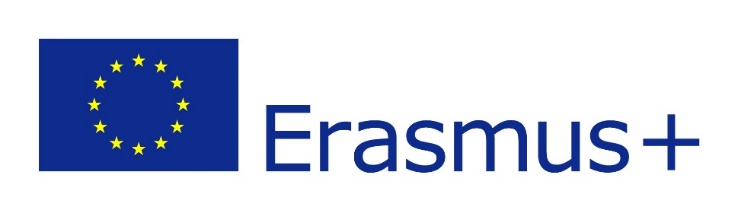 